Mateřská škola Kuřim, Zborovská 887, okres Brno-venkov, příspěvková organizace ,  tel.: + 420 541 230 368, mob. tel.: + 420 606 305 352, web: www.mskurim.cz                         Informace k provozu MŠ  Kuřim od 10. května 2021                             V návaznosti na  novelizované opatření  Ministerstva zdravotnictví  s účinností od 10.5.2021 bude mateřská škola  otevřena pro všechny děti bez povinnosti jejich testování.Děti nemusí nosit ochranný prostředek po celou dobu, kterou stráví v MŠ.Zákonní zástupci dětí mají povinnost nosit ochranný prostředek ve vnitřních prostorách MŠ. 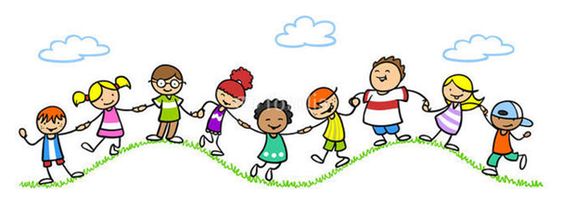                                                                                                                                                           Moc se na vás těšíme, kolektiv MŠ Kuřim.